Статистико-аналитический отчет о результатах ЕГЭ в Ленинградской областиЧасть 1. Методический анализ результатов ЕГЭ по биологии1. ХАРАКТЕРИСТИКА УЧАСТНИКОВ ЕГЭ ПО УЧЕБНОМУ ПРЕДМЕТУ1.1 Количество участников ЕГЭ по учебному предмету (за последние 3 года)Таблица 11.2 Процент юношей и девушек1.3 Количество участников ЕГЭ в регионе по категориямТаблица 21.4 Количество участников по типам ОО Таблица 31.5  Количество участников ЕГЭ по предмету по АТЕ регионаТаблица 4ВЫВОД о характере изменения количества участников ЕГЭ по предмету Предмет «Биология»  с начала введения ЕГЭ в штатный режим по количеству участников находился в регионе предметом по выбору на четвертом месте. Тем не менее, с  2014 года количество участников в Ленинградской области уменьшилось на 1,6 % (2014 – 14,5%)Биология относится к предметам, в которых в распределении  участников по гендерному признаку  традиционно ежегодно растущее значительное преобладание девушек (2017 год - в 2,8 раза). Распределение участников по категориям традиционно: основные участники - выпускники текущего года. Однако в 2016 году  отмечено значительное увеличение доли участников – выпускников прошлых лет и обучающихся по программам СПО, на 7%, и уменьшение стабильного количества участников – выпускников текущего года на 3%. Такое соотношении участников сохранилось в текущем году.Количество участников по типам ОО характерно для Ленинградской области  и соответствует количеству школ с повышенным уровнем образования, не меняется в течении последних четырех лет. На первом месте – участники из средних образовательных школ, на втором – выпускники лицеев и гимназий,  на третьем – выпускники школ с углублённым изучением предметов.Распределение участников по предмету по АТЕ региона соотносится в процентном отношении с общим количеством выпускников по муниципальным образованиям. Наибольшее количество участников  - почти 43% дают «большие» муниципальные образования – Всеволожский, Выборгский, Гатчинский районы. Причем данные 2017 года значительно превысили данные 2016 года (29,3%) за счет увеличения участников Выборгского района.2. КРАТКАЯ ХАРАКТЕРИСТИКА КИМ ПО ПРЕДМЕТУВариант КИМ 301.301 вариант КИМ экзаменационной работы содержит 28 заданий, двух частей, различающихся  по форме и уровню сложности. Часть 1 содержит 21 задание: 7 – с множественным выбором с двумя рисунками; 6 – на установление соответствия без рисунков; 3 – на установление последовательности систематических таксонов, биологических объектов, процессов; 2 – на решение биологических задач по цитологии и генетике; 1 – на дополнение недостающей информации в схеме; 1 – на дополнение недостающей информации в таблице; 1 – на анализ информации, представленной в табличной форме. Ответ на задания части 1 даётся соответствующей записью в виде слова, числа или последовательности цифр, записанных без пробелов и разделительных символов.Часть 2 содержит 7 заданий с развёрнутым ответом.В этих заданиях  ответ формулируется и записывается экзаменуемым самостоятельно в развёрнутой форме. Задания этой части работы нацелены на выявление выпускников, имеющих высокий уровень биологической подготовки.В части 1 задания 1–21 группируются по содержательным блокам, представленным в кодификаторе. В части 2 задания группируются в зависимости от проверяемых видов учебной деятельности и в соответствии с тематической принадлежностью. Экзаменационная работа состоит из семи содержательных блоков, представленных в кодификаторе элементов содержания и требований  к уровню подготовки выпускников образовательных организаций для проведения единого государственного экзамена по биологии в 2017 г.   Содержание блоков направлено на проверку основных положений биологических теорий, законов, правил, закономерностей; строения и признаков биологических объектов; сущности биологических процессов и явлений; особенностей строения, жизнедеятельности организма человека; гигиенических норм и правил здорового образа жизни.  В экзаменационной работе контролируется сформированность  у выпускников различных общеучебных умений и способов действий: использовать биологическую терминологию; распознавать объекты живой природы по описанию и рисункам; объяснять биологические процессы  и явления, используя различные способы представления информации (таблица, схема); устанавливать причинно-следственные связи; проводить анализ, синтез; формулировать выводы; решать качественные  и количественные биологические задачи; использовать теоретические знания в практической деятельности и повседневной жизни.   Таблица 1 Распределение заданий КИМ № 301 экзаменационной работы по содержательным разделам курса биологииЗадания части 1 проверяют существенные элементы содержания курса средней школы, сформированность у выпускников биологической компетентности, овладение разнообразными видами учебной деятельности: – владение биологической терминологией и символикой; – знание основных методов изучения живой природы, наиболее важных признаков биологических объектов, особенностей строения  и жизнедеятельности организма человека, – знание сущности биологических процессов, явлений, общебиологических закономерностей; – понимание основных положений биологических теорий, законов, закономерностей, сущности биологических процессов и явлений; – умения распознавать биологические объекты и процессы по их описанию, рисункам; решать простейшие биологические задачи; использовать биологические знания в практической деятельности;  – умения определять, сравнивать, классифицировать, объяснять биологические объекты и процессы; – умения устанавливать взаимосвязи организмов, процессов, явлений; выявлять общие и отличительные признаки; применять знания в измененной ситуации. Задания части 2 предусматривают развёрнутый ответ и направлены на проверку умений:  – самостоятельно оперировать биологическими понятиями, обосновывать  и объяснять биологические процессы и явления, грамотно формулировать свой ответ;  – применять знания в новой ситуации; устанавливать причинно следственные связи; анализировать, систематизировать и интегрировать знания; обобщать и формулировать выводы; – решать биологические задачи, оценивать и прогнозировать биологические процессы, применять теоретические знания на практике. 3.  ОСНОВНЫЕ РЕЗУЛЬТАТЫ ЕГЭ ПО ПРЕДМЕТУ3.1 Диаграмма распределения участников ЕГЭ по учебному предмету по тестовым баллам в 2017 г.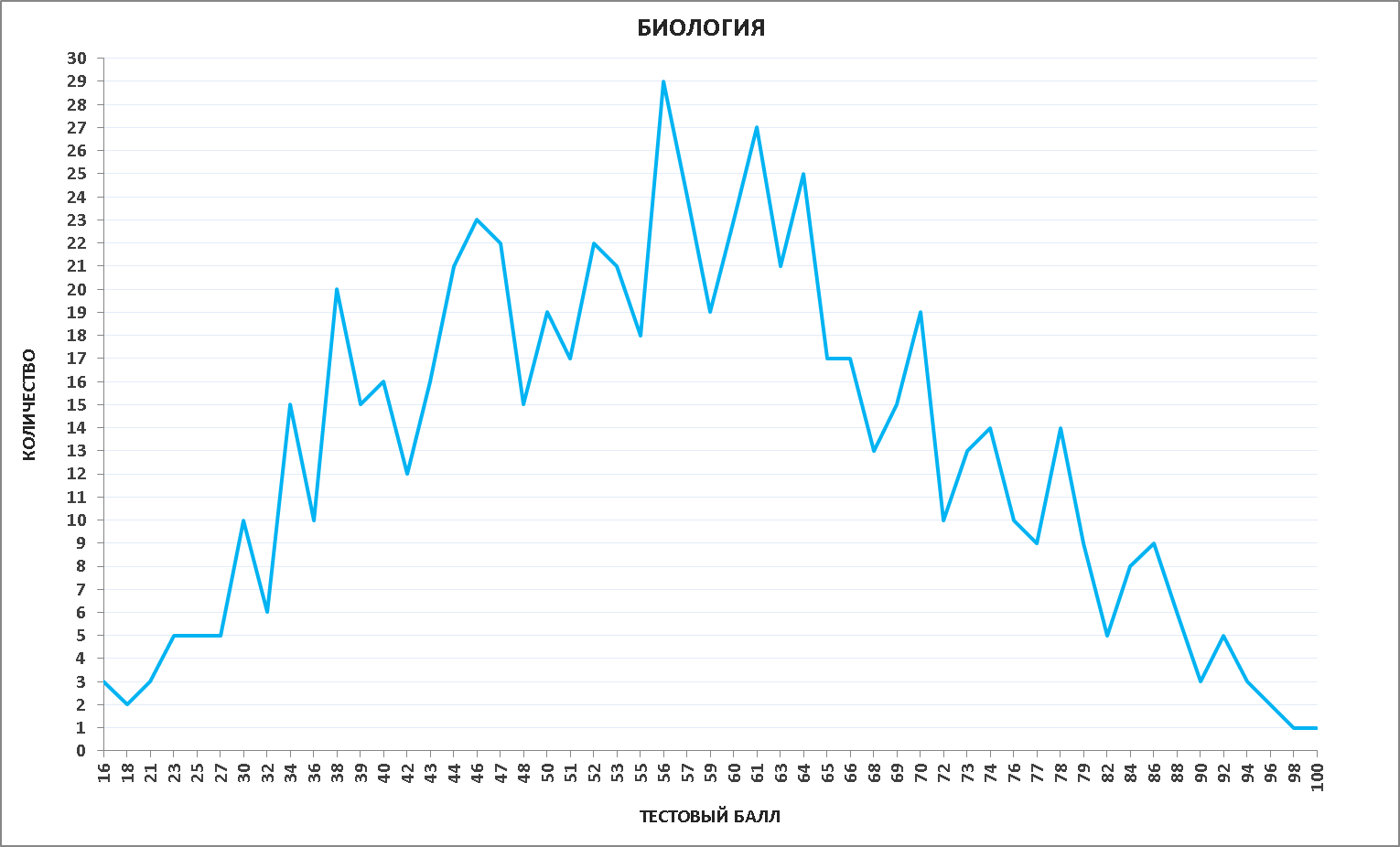 3.2 Динамика результатов ЕГЭ по предмету за последние 3 годаТаблица 53.3. Результаты по группам участников экзамена с различным уровнем подготовки:А) с учетом категории участников ЕГЭ Таблица 6Б) с учетом типа ОО Таблица 7   В) Основные результаты ЕГЭ по предмету в сравнении по АТЕТаблица 83.4 Выделение перечня ОО, продемонстрировавших наиболее высокие результаты ЕГЭ по предмету: выбирается от 5 до 15% от общего числа ОО в субъекте РФ, в которых доля участников ЕГЭ, получивших от 81 до 100 баллов имеет максимальные значения (по сравнению с другими ОО субъекта РФ).       Примечание: при необходимости по отдельным предметам можно сравнивать и доли участников, получивших от 61 до 80 баллов.доля участников ЕГЭ, не достигших минимального балла, имеет минимальные значения (по сравнению с другими ОО субъекта РФ)Таблица 93.5 Выделение перечня ОО, продемонстрировавших низкие результаты ЕГЭ по предмету: выбирается от 5 до15% от общего числа ОО в субъекте РФ, в  которых доля участников ЕГЭ, не достигших минимального балла, имеет максимальные значения (по сравнению с другими ОО субъекта РФ)доля участников ЕГЭ, получивших от 61 до 100 баллов, имеет минимальные значения (по сравнению с другими ОО субъекта РФ).Таблица 10ВЫВОД о характере изменения результатов ЕГЭ по предметуВ регионе по биологии по сравнению с 2016 годом по таким показателям как средний тестовый балл и процент не преодолевших минимальный порог баллов отмечена положительная динамика.Региональный средний тестовый балл по биологии выше результата 2016 года на 0,26  балла.  На 1,34% снизилась доля не сдавших экзамен.Доля высокобальников уменьшилась на 2,22%. В 2017 году (после 2014 года) получен стобалльный результат.Основной процент участников, набравших балл ниже минимального – категория выпускников прошлых лет и обучающихся по программам СПО (8.96% и 21,43%). Доля выпускников текущего года, не сдавших экзамен, составляет 7,36% от участников – выпускников текущего года.Категория выпускников текущего года  получила результаты лучше, чем СПО и ВПЛ – ниже процент набравших тестовый балл от минимального до 60  - 49,26%  (71,43% и 76,12 % соответственно), выше доля участников, получивших от 61 до 80 баллов – 36,6 (7,14 % и 11,94%), выше доля  участников, получивших от 81 до 100 баллов 6,71 (0% и 3%). Данные соотношения характерны и для результатов 2016 года.Результаты по типу ОО:Учащиеся лицеев, гимназий показали наиболее высокие результаты по предмету. Доля  участников, набравших балл ниже минимального, в этой категории  4,4 % (2016 - менее 4%). Большую долю составляют участники, получившие от 61 до 80 баллов – 46,7% (2016 - 42%).Учащиеся средних школ  и школ с углублённым изучением предметов, в свою очередь, показали более низкие результаты – набрали балл ниже минимального 8,84% и 6,67% соответственно.Большая доля участников, получивших от минимального тестового балла до 60 – также обучающиеся средних школ – 52,2%, учащиеся лицеев, гимназий набрали 41,3%.Учащиеся школ с углублённым изучением предметов лидируют в категории участников, получивших от 81 до 100 баллов - 8%.4. АНАЛИЗ РЕЗУЛЬТАТОВ ВЫПОЛНЕНИЯ ОТДЕЛЬНЫХ ЗАДАНИЙ ИЛИ ГРУПП ЗАДАНИЙИспользуется план КИМ варианта № 301 по биологии с указанием средних процентов выполнения по каждой линии заданий в регионе.Таблица 11Линия 1. Проверяются знания биологических терминов и понятий.  Задание на дополнение схемы /знать и понимать особенности строения организма человека. Выполнение этого задания не вызвало особых затруднений у участников ЕГЭ  и в среднем составило 76,5%.  Однако с ним не справилась  группа с минимальным уровнем подготовки. 100% выполнения задания показала группа с высоким уровнем подготовки (от 80 до 100 баллов) и 93,75%  - группа с хорошей подготовкой.Линия 2. Биология как наука. Методы научного познания. Уровни организации живого. Множественный выбор /знать и понимать методы научного познания. Блок 1. Биология – наука о живой природе  Содержание этого блока проверялось только 1 заданием базового уровня в части 1. С заданием справились 73,5% участников, с хорошей подготовкой задание выполнили  87,5%, с высоким уровнем подготовки — 100%. Не выполнили задание полностью участники экзамена с низкой подготовкой.Блок 2. Клетка как биологическая система  Данный блок в работе представлен в несколькими заданиями.Линия 3. Генетическая информация в клетке. Хромосомный набор соматические  и половые клетки.  Решение биологической задачи/решать задачи по цитологии и генетики.Задание базового уровня на определение количества хромосом в половых клетках выполнили 32,3% всех участников, около 43,8% участников с хорошей подготовкой и все участники с высокой степенью подготовки. Это задание простое. Однако требуется проявить внимательность и сообразительность при его выполнении. Требуется знать отличие половой клетки от соматической в плане хромосомного набора.Линия 4. Клетка как биологическая система. Жизненный цикл клетки.  Множественный выбор  (с рис. )/выявлять отличительные признаки отдельных организмов. Задание требует осуществить выбор органоидов клетки бактерии, используя рисунок. Данное задание в среднем выполнили полностью только 35,3%, полностью не выполнили все участники группы с низким уровнем знаний. Только половина группы с хорошим уровнем знаний справилась полностью (на 2 балла) с этим заданием, остальные выполнили это задание только на 1 балл. 100% выполнение показала группа с высоким уровнем подготовки.Линия 5. Клетка как биологическая система. Строение клетки, метаболизм. Жизненный цикл клетки.  Установление соответствия  (без рис.)/  знать и понимать  сущность биологических процессов, уметь сравнивать объекты и явления. Повышенный уровень.Для выполнения задания требуется знать особенности пластического и энергетического обмена и важнейшие процессы, происходящие в клетках. В целом с заданием этой линии справились и получили максимальные 2 балла около половины участников (47%), что соответствует повышенному уровню сложности. В то же время результаты выполнения этого задания группой с хорошей подготовкой оказались ниже 43,7%. Группа участников с низкой подготовкой это задание не выполнила полностью, большинство получили только 1 балл. Процессы пластического и энергетического обменов всегда были сложнейшими темами биологии. Изложение этих тем в учебниках базового уровня дается упрощенно, а в учебниках профильного уровня разнится от упрощения материала до слишком сложной подачи материала. Линия 6. Моно- и дигибридное, анализирующее скрещивание.  Решение биологической задачи/решать задачи по цитологии и генетики. Задание базового уровня.С  этим заданием успешно справились 64,7% участников экзамена. Группа с низким уровнем подготовки показала 33,3% выполнения и 75% участников с хорошей подготовкой успешно справились с этим заданием. Для группы с высоким уровнем подготовки это задание оказалось простым  - 100% выполнения.Линия 7. Воспроизведение организмов. Онтогенез. Закономерности наследственности и изменчивости.  Селекция. Биотехнология. Множественный выбор  (без рис.) /знать и понимать закономерности наследственности. Повышенный уровень сложности.Для выполнения данного задания необходимо знать характеристику геномных мутаций и уметь осуществлять выбор, т. е. логическую операцию по  определению подходящих и неподходящих характеристик. С данным заданием полностью справились в среднем 35,3%, не справились участники группы с низким уровнем подготовки. Половина участников группы с хорошей подготовкой выполнила полностью это задание и группа с высоким уровнем подготовки показала  100% выполнение.Линия 8. Воспроизведение организмов. Онтогенез. Закономерности наследственности  и изменчивости.  Селекция. Биотехнология. Установление соответствия  (без рис.)/знать и понимать сущность биологических процессов, уметь сравнивать Жизненные циклы отделов растений, чередование спорофита и гаметофита — эти темы, как и в прошлые годы, вызывают затруднения при выполнении заданий. Для  установления соответствия необходимы знания и понимание особенностей онтогенеза  разных групп растений.Тем не меннее с данным заданием справились в среднем 41,2% участников, не справилась группа с низким уровнем подготовки и на 68,7% выполнила задание полностью группа с хорошей подготовкой, с высоким уровнем подготовки — 100%. Линия 9. Многообразие организмов. Царства Бактерии, Грибы, Лишайники, Растения. Животные. Вирусы. Множественный выбор  (без рис.)/ знать и понимать сущность биологических процессов. Базовый уровень сложности.С заданием справились в среднем 56% участников, с низким уровнем знаний — треть участников, с хорошей подготовкой — 87,5%.Линия 10. Многообразие организмов. Царства Бактерии, Грибы, Лишайники, Растения. Животные. Вирусы.  Установление соответствия  (с рис. и без рис.)/ знать и понимать признаки биологических объектов. Повышенный уровень сложности.Для выполнения данного задания необходимо обладать базовыми знаниями характеристик основных классов позвоночных животных и уметь соотносить  эти характеристики к данным классам животных. Отсутствие знаний и умений показала группа с низким уровнем подготовки, в среднем с заданием участники справились на 64,7%, хороший результат  показали участники с хорошей подготовкой — 87,5% и 100% выполнения этого задания показали участники с высоким уровнем подготовки. Такие результаты можно объяснить тем, что выпускники имели возможность изучать зоологию в объеме 70 часов (2 раза в неделю). В дальнейшем можно ожидать ухудшения знаний по данному курсу в связи с сокращением учебного времени до 35 часов.Линия  11. Многообразие организмов. Основные систематические категории, их соподчиненность.  Установление последовательности. Задание на установление соподчиненности систематических категорий в среднем было выполнено 17,7%, 45,5% группы участников с хорошим уровнем подготовки полностью выполнили это задание. Отсутствие знаний систематики показала группа с низким уровнем подготовки. Общий средний процент выполнения задания объясняется тем, что большинство участников выполнили данное задание с ошибкой и получили 1 балл. Необходимо при подготовке к экзамену обратить внимание на повторение систематических категорий при изучении многообразия организмов. Линия  12. Организм человека. Ткани. Органы. Системы органов. Гигиена человека. Множественный выбор  (с рис. )/знать и понимать особенности организма человека, распознавать и описывать объекты по их изображению. С заданием базового  уровня сложности успешно справились 61,7% и практически все с хорошим и высоким уровнем подготовки. По четкому изображению на рисунке правильно указали названия частей уха человека. Частично (1 балл)  справились с данным заданием участники с низким уровнем подготовки, однако полностью не выполнили задание. Линия  13. Организм человека. Ткани. Строение и жизнедеятельность органов и систем органов.  Установление соответствия  (без рис.)/знать и понимать особенности организма человека, уметь сравнивать системы организма человека. Повышенный уровень сложности.Задание на установление соответствия выполнила половина учащихся полностью, и более 80% участников группы с хорошей подготовкой и высоким уровнем подготовки. Треть участников с низким уровнем подготовки успешно справилась с заданием, усвоены знания о строении и функциях кровеносной и лимфатической систем.Линия  14. Организм человека. Строение  и жизнедеятельность органов и систем органов. Гигиена человека. Установление последовательности/ знать и понимать особенности строения организма человека Успешно  справились с заданием 64,7% участников, не справились с заданием в полном объеме участники с низким уровнем подготовки. Высокие результаты выполнения задания показали группы с хорошим и высоким уровнем подготовки. Курс Человек и его здоровье остается по прежнему любимым у большинства экзаменуемых.Линия  15. Эволюция живой природы. Движущие силы эволюции. Методы изучения эволюции. Микроэволюция. Макроэволюция. Происхождение человека. Множественный выбор  (работа с текстом)/ сравнивать и выявлять пути и направления эволюции.Задание новое, требует знаний о направлениях и путях эволюции. Материал достаточно сложный сам по себе,  требуется применить знания при работе с текстом, выявив частные приспособления на примере покрытосеменных растений. Около половины всех участников полностью справились с заданием, не справились участники с низкой подготовкой. 100% участников с высоким уровнем подготовки справились с данным заданием полностью.Линия  16. Эволюция живой природы. Движущие силы эволюции. Методы изучения эволюции. Микроэволюция. Макроэволюция. Происхождение человека. Установление соответствия (без рис.) /сравнивать и выявлять пути и направления эволюции. Повышенный уровень сложности задания определил результаты выполнения задания. В среднем — 41%, половина участников с хорошей подготовкой справились с заданием полностью, остальные частично. Полностью с заданием справились участники с высоким уровнем подготовки (80 — 100). Такие эволюционные процессы как дивергенция и конвергенция связаны с понимание гомологии и аналогии органов, что при недостатке базовых знаний многообразия животного мира вызывает трудности при выполнении подобных заданий. Такое задание требует глубоких и системных знаний.Линия  17. Экосистемы и присущие им закономерности. Среды жизни. Биосфера.  Множественный выбор  (без рис.)/выявлять компоненты экосистем.Традиционно успешно выполняются подобные задания, если не полностью, то частично (1 балл) у большинства участников. Участники группы с высоким уровнем подготовки полностью справились с заданием (100%).Линия  18. Экосистемы и присущие им закономерности. Среды жизни. Биосфера.  Установление соответствия (без рис.)/ выявлять отличительные признаки организмов и их приспособления к среде обитания.Для выполнения данного задания необходимо знать образ жизни представителей разных классов животных. Интересно, что представителей (представленных в данном задании) лучше знает группа с низким уровнем подготовки (житейский опыт?). Большинство участников выполнило это задание только на 1 балл. 32,3% всех участников и 56,3% с хорошим уровнем знаний и, практически все участники группы с высоким уровнем подготовки выполнили данное задание Линия 19. Общебиологические закономерности. Установление последовательности/ знать и понимать стадии зародышевого развития организма.Задание повышенного уровня, требующее знаний и умений устанавливать последовательность процесса развития организма. Традиционно вызывает затруднения, только половина участников справилась с заданием полностью, выше результаты у групп с хорошей и высокой подготовкой (более 60%). Каждый год в КИМ ЕГЭ встречаются задания по данной теме, однако, результаты их выполнения никогда не бывают высокими. Линия  20. Общебиологические закономерности. Человек и его здоровье. Дополнение таблицы (без рис.).Задание на анализ содержания таблицы — новое задание 1 части. Хотя в течение года были изданы пособия, в которых подобные задания рассматривались, и можно было с ними познакомиться. Задание интересное, так как проверяет не только знания, но и общеучебные умения работы с информацией. С заданием полностью справилась треть участников, большинство выполнили задание частично. 56,3% и более 60% участников с хорошим и высоким уровнем подготовки выполнили это задание полностью. Линия  21. Общебиологические закономерности.  Человек и его здоровье. Анализ данных,  в табличной или графической форме.Задание сложное для участников, вызвало затруднения в выборе правильных утверждений. В задании нет подсказки  - сколько правильных суждений нужно выбрать, отсюда сомнения. Результат — около 21% справились с заданием полностью. Большая часть участников выполнила задание частично. Не выполнили задание участники со слабой подготовкой. Однако хороший результат показали группы с хорошей и высокой степенью подготовки. Это можно объяснить тем, что обладая систематическими знаниями, эти участники овладели и комплексом общеучебных умений в процессе обучения по всем предметам. Они умеют работать с информацией.Линия  22. Применение биологических знаний  в практических ситуациях (практико-ориентированное задание). Задание повышенного уровня сложности (2 балла максимально). Задание традиционно является сложным для участников (выполнение — около 21%). Требуется использовать приобретенные знания и умения в практической деятельности и повседневной жизни. В данном случае необходимо было применить ботанические знания и агротехнику ухода за культурными растениями.Задания подобного рода редко выполняются участниками на 2 балла. 50% участников группы с высокой степенью подготовки полностью выполнили данное задание, практически половина участников с хорошей подготовкой выполнило задание частично правильно (1 балл). Причиной отсутствия заявленных в задании знаний и умений может быть как сокращение учебного курса ботаники, так и сокращение, и полное отсутствие с/х практик летом, пришкольных участков и опыта работы на дачах и огородах.Линия  23. Задание с изображением биологического объекта/. Распознавать и описывать биологические объекты по их изображению. Уровень сложности высокий.В линии 23 представлено 1 задание  на работу с изображением фазы  мейоза. Его выполнили и получили максимальный балл 14,7% участников, что соответствует заявленному уровню сложности. 12,5% из группы с хорошей подготовкой выполнили данное задание. Не выполнили задание участники группы с низким уровнем подготовки. Почти 90% участников с высоким уровнем подготовки справились с заданием на распознавание стадии мейоза. Участники группы с хорошей подготовкой выполнили задание на 2 балла. Трудности вызывают обоснование, которое надо представить, и характерные признаки профазы мейоза.Линия  24. Задание на анализ биологической информации/ работа с текстом. Низкие результаты выполнения данного задания указывают на отсутствие прочных знаний о строении дыхательной системы человека. Полностью справились с заданием только 2,9%, участники с низким уровнем подготовки не справились с заданием, с хорошим уровнем — получили только 2 балла из 3. Практически все справились с заданием в группе с высокой степенью подготовки.  Неправильно были исправлены предложения: на указание окончания дыхательных путей (бронхиолы) и  однослойность эпителия альвеол.Линия  25. Обобщение и применение знаний о человеке  и многообразии организмов. Высокий уровень сложности.Требуется развернутый ответ на вопрос (вернее, два вопроса). Первая часть задания была выполнена большинством участников, кроме группы с минимальным уровнем подготовки. Т.е. Были даны определения вакцины и сыворотки. Сложность вызвал вопрос о цели их применения и иммунитете. Поэтому задание полностью выполнили только 11,8% всех участников. При этом участники групп с хорошей и высокой степенью подготовки справились с этим заданием только частично (2 — 1 балл). Не получили ни одного балла участники с низким уровнем подготовки.Линия  26. Обобщение и применение знаний в новой ситуации об эволюции органического мира и экологических закономерностях.Задания этой линии традиционно сложны для участников экзамена, так как необходимо продемонстрировать обобщенный и системный ответ, который базируется на представлениях о формах отбора и факторах микроэволюции (в данном варианте КИМ). Предполагается 5 элементов ответа в критериях. К счастью даже 3 было бы достаточно для получения трех первичных баллов. Однако никто из данной выборки варианта 301 максимальное количество баллов не получил. Ответы были даны частично правильно (1 — 2 балла). Выпускники (16 — 17 лет) отличаются конкретным мышлением. Их знания связаны с темами и параграфами учебников. Для того, чтобы ответить на задание было достаточно вспомнить об изменчивости и мутациях. О факторах микроэволюции в популяциях не упомянул никто.Линия  27.  Решение задач по цитологии на применение знаний в новой ситуации.Следует отметить, что с заданиями этой линии справились в среднем 23,5% участников. Однако результаты выполнения этого задания значительно выше у группы с хорошей и высокой степенью подготовки (62,5% и 67% соответственно). Задание оказалось недоступно для группы с низкой степенью подготовки. Удивляет то, что данное задание разбиралось многократно в различных методических пособиях и публиковалось в сборниках и демоверсиях. Большая часть участников могла бы при желании познакомиться с данным заданием и выполнить его. Линия  28.  Решение задач по генетике на применение знаний  в новой ситуации. /уметь решать задачи по генетике.Задание высокого уровня сложности на анализ родословной и определение характера наследования признака с объяснением. Результаты выполнения задания — 26,5% в среднем по всей выборке. 56,3% участников с хорошей подготовкой справились с заданием полностью. Остальные получили за неполный ответ 1 — 2 балла. Группа с низким уровнем подготовки не получила баллов. Более 80% из группы с высоким уровнем подготовки справились с заданием полностью. Типичными ошибками стали: отсутствие объяснения характера наследования по родословной (правила), выбор только одного генотипа вместо двух вариантов.Полученные данные свидетельствует о серьезной подготовке выпускников групп с хорошим и высоким уровнем. Анализ результатов выполнения заданий с развёрнутым ответом позволяет сделать вывод, что основное число участников с низким уровнем подготовки не приступали к выполнению заданий с развёрнутым ответом или давали неправильные ответы.Основные УМК по предмету, которые использовались в ОО в 2016-2017 уч.г. Таблица 12В целом полученные результаты отражают проблемы, связанные с сокращением учебного времени на преподавание предмета (малоэффективные одночасовые курсы в основной школе и старшей школе на базовом уровне), отсутствие учебного времени на подготовку к экзамену в учебном плане образовательной организации, очень малое количество профильных классов и групп, в которых обучающиеся могли бы подготовиться к экзамену. Проблемой остается и профессиональный уровень преподавательского состава (новички и пенсионеры).  Рекомендации:Активизировать разбор заданий, вызывающих трудности у экзаменуемых, в ходе КПК учителей биологии Ленинградской области.Провести ряд семинаров (вебинаров) по разбору заданий ЕГЭ 2017. Регулярно проводить консультации для учителей биологии (молодых специалистов) по организации подготовки школьников к ГИА.Меры методической поддержки изучения учебного предмета в 2016-2017 уч.г.На региональном уровнеТаблица 13Выводы:В целях улучшения результатов необходимо освоить следующие знания: методы изучения живой природы; биологическую терминологию и символику; закономерности наследственности и изменчивости; строение и функции органоидов клетки; особенности митоза и мейоза; особенности строения растений и животных; строение и жизнедеятельность организма человека; пути и направления эволюции; основные критерии вида;  составление схем цепей питания в экосистемах.Обучающиеся должны овладеть следующими умениями: различать биологические объекты по их описанию и рисункам; анализировать содержание информации в таблицах, графиках и тексте; выявлять существенные признаки биологических объектов, процессов, явлений; решать элементарные биологические задачи по цитологии и генетике.Для достижения высоких результатов на экзамене дополнительно к обозначенным элементам знаний и умений следует обратить внимание на повторение и закрепление следующего учебного материала: особенности обмена веществ  и превращения энергии в клетке и организме; матричные реакции (биосинтез белка, ДНК, РНК); деление клетки, характеристика фаз митоза и мейоза; процессы гаметогенеза  у животных; особенности строения, жизнедеятельности и размножения растений и животных; закономерности индивидуального развития организмов, онтогенез растений  и животных, циклы развития основных отделов растений; методы селекции и биотехнологии; строение анализаторов, нейрогуморальная регуляция жизнедеятельности организма человека, особенности высшей нервной деятельности человека; признаки родства  человека и животных; основные пути и направления эволюции; мутации и их значение  в эволюции; результаты эволюции: видообразование; роль биологических и социальных факторов в эволюции человека; роль организмов разных царств в круговороте веществ  и превращении энергии в биосфере. Обучающиеся должны владеть следующими умениями: сравнивать клетки и организмы разных царств живой природы, процессы обмена веществ организмов разных царств живой природы, типы деления клеток, формы размножения организмов, различные направления эволюции; определять генотипы и фенотипы родителей и потомства, хромосомный набор соматических и половых клеток, набор хромосом и ДНК в разных фазах деления клетки; обосновывать нормы и правила здорового образа жизни; описывать по рисункам биологические объекты, особенности их строения и функции; устанавливать причинно-следственные связи между строением и функциями химических веществ, органоидов клетки, приспособленностью организмов и средой их обитания, положением функциональной группы в экосистеме и её ролью; составлять схемы скрещивания и решать задачи по генетике и цитологии разного типа.  Для получения максимальных баллов при подготовке к экзамену участникам следует обратить внимание на овладение умениями:  – анализировать биологическую информацию, осмысливать и определять верные и неверные суждения, исправлять их; объяснять этапы видообразования и формирования приспособленности организмов с позиции синтетической теории эволюции; – объяснять сущность и значение биологических законов, теорий, закономерностей, использовать их для объяснения процессов и явлений в живой природе; формулировать выводы; применять знания теоретические знания в новой ситуации при решении биологических задач для обоснования полученных результатов,  делать обобщения; – устанавливать причинно-следственные связи между строением и функциями биологических объектов, явлениями природы, движущими силами и результатами эволюции, устойчивостью экосистем и их способностью саморегуляции.  5. РекомендацииНа уроках и во внеурочной деятельности обеспечить освоение обучающимися основного содержания курса биологии (базового и профильного уровней) путем реализации системно-деятельностного подхода, предусмотренного Федеральным компонентом государственного стандарта общего образования и представленными в кодификаторе элементов содержания и требований к уровню подготовки выпускников.  В процессе обучения биологии следует тщательно прорабатывать материал, который традиционно вызывает затруднения у многих выпускников:  1) обмен веществ и превращение энергии на клеточном и организменном уровне; 2) методы биотехнологии: селекция, клеточная и генная инженерия; 3) хромосомный набор клеток, способы деление клеток: митоз и мейоз; 4) циклы развития споровых и семенных растений, гаметофит и спорофит; 5) движущие силы эволюции, результаты, пути и направления эволюции растений и животных; 6) организация и строение нервной системы и нейрогуморальная регуляция процессов жизнедеятельности организма человека.Рекомендуется увеличить долю самостоятельной деятельности учащихся как на уроке, так и во внеурочной работе, акцентировать внимание на выполнение творческих, исследовательских и продуктивных заданий. Для выработки умений решать задачи по цитологии и генетике отрабатывать алгоритмы их решения.Следует проанализировать типичные ошибки и затруднения, выявленные по результатам экзамена 2017 г.   и при проведении различных форм текущего и промежуточного контроля в учебном процессе более широко использовать задания разных типов, аналогичные заданиям ЕГЭ. Особое внимание следует уделять заданиям на сопоставление и установление соответствия биологических объектов, процессов, явлений, а также на задания со свободным развёрнутым ответом, требующих от обучающихся умений обоснованно и кратко излагать свои мысли, применять теоретические знания на практике.Реализация поставленных задач возможна при наличии правильно отобранной учебной литературы в первую очередь учебников базового и профильного уровней, рекомендованных Минобрнауки России. Тщательно следует подходить к отбору тренировочных и методических материалов для непосредственной подготовки к экзамену, поскольку не все пособия дают адекватное представление о контрольных измерительных материалах.  6. СОСТАВИТЕЛИ ОТЧЕТА (МЕТОДИЧЕСКОГО АНАЛИЗА ПО ПРЕДМЕТУ): Наименование организации, проводящей анализ результатов ЕГЭ по предметуГАОУ ДПО «Ленинградский областной институт развития образования»Часть 2. Предложения в ДОРОЖНУЮ КАРТУ по развитию региональной системы образования 
1.1  Повышение квалификации учителей Таблица 141.2 Планируемые корректировки в выборе УМК и учебно-методической литературы – Нет.1.3 Планируемые меры методической поддержки изучения учебных предметов в 2017-2018 уч.г. на региональном уровнеТаблица 151.4  Планируемые корректирующие диагностические работы по результатам ЕГЭ 2017 г.На уровне  образовательных организаций:Проведение диагностических работ с целью проверки текущих знаний, выявления пробелов в освоении тем образовательной программы по предмету  (сентябрь 2017).Проведение диагностических работ с целью диагностики качества подготовки выпускников, участвующих в ЕГЭ по  предмету (декабрь 2017, март 2018).Проведение диагностических работ по биологии в системе «СтатГрад»  (по графику ОО).На муниципальном уровне:Муниципальные пробные экзамены по биологии (дата устанавливается ОМСУ).2. Трансляция эффективных педагогических практик ОО с наиболее высокими результатами ЕГЭ 2017 г.Таблица 16Учебный предмет201520152016201620172017Учебный предметчел.% от общего числа участниковчел.% от общего числа участниковчел.% от общего числа участниковБиология73413,770013,2969212,88Учебный предмет20172017Учебный предметДевушкиЮношиБиология73,9926,01Всего участников ЕГЭ по предмету201520162017Из них:выпускников текущего года, обучающихся по программам СОО91,6988,7188,29выпускников текущего года, обучающихся по программам СПО8,310,001,88выпускников прошлых лет8,3111,299,83Всего участников ЕГЭ по предмету20162017Всего участников ЕГЭ по предмету621611Из них:выпускники лицеев и гимназий12,7215,71выпускники СОШ с углубленным изучением предмета10,9512,28выпускники СОШ75,0472,01АТЕКоличество участников ЕГЭ по учебному  предмету% от общего числа участников в регионеКоличество участников ЕГЭ по учебному  предмету% от общего числа участников в регионеКоличество участников ЕГЭ по учебному  предмету% от общего числа участников в регионеАТЕ201520152016201620172017Бокситогорский район162,38223,14243,47Волосовский район162,38263,71101,44Волховский район517,58355,00618,82Всеволожский район9313,8210815,4312718,35Выборгский район456,69497,007711,13Гатчинский район11416,949713,869113,15Кингисеппский район294,31334,71385,49Киришский район405,94588,29507,22Кировский район416,09294,14284,05Лодейнопольский район131,93233,2991,30Ломоносовский район131,93152,14162,31Лужский район223,27223,14142,02Подпорожский район263,86152,14182,60Приозерский район365,35355,00223,18Сланцевский район142,08182,57131,88г. Сосновый Бор375,50385,43355,06Тихвинский район324,75304,29263,76Тосненский район355,20476,71334,77Содержательные разделы  Количество заданий Количество заданий Количество заданий Содержательные разделы  Вся работаЧасть 1 Часть 2 1. Биология как наука. Методы научного познания11-2. Клетка как биологическая система 4313. Организм как биологическая система 761 4. Система и многообразие органического мира  4405. Организм человека и его здоровье 6426. Эволюция живой природы 3217. Экосистемы и присущие им закономерности 321Итого 28226БиологияЛенинградская областьЛенинградская областьЛенинградская областьБиология2015 г.2016 г.2017 г.Не преодолели минимального балла5,729,147,80Средний балл57,756,3156,57Получили от 81 до 100 баллов6,688,296,07Получили 100 баллов0,000,000,15Выпускники текущего года, обучающиеся по программам СООВыпускники текущего года, обучающиеся по программам СПОВыпускники прошлых летДоля участников, набравших балл ниже минимального 7,3621,438,96Доля участников, получивших тестовый балл от минимального балла до 60 баллов49,2671,4376,12Доля участников, получивших от 61 до 80 баллов    36,667,1411,94Доля участников, получивших от 81 до 100 баллов    6,550,002,99Количество выпускников, получивших 100 баллов0,160,000,00СОШЛицеи, гимназииСОШ с углубленным изучением отдельных предметовДоля участников, набравших балл ниже минимального 8,844,356,67Доля участников, получивших тестовый балл от минимального балла до 60 баллов52,1541,3040,00Доля участников, получивших от 61 до 80 баллов    32,8846,7445,33Доля участников, получивших от 81 до 100 баллов    5,897,618,00Количество выпускников, получивших 100 баллов0,230,000,00Наименование АТЕДоля участников, набравших балл ниже минимальногоДоля участников, получивших тестовый балл от минимального балла до 60 балловДоля участников, получивших от 61 до 80 балловДоля участников, получивших от 81 до 100 балловКоличество выпускников, получивших 100 балловБокситогорский район0,292,170,870,140,00Волосовский район0,290,580,580,000,00Волховский район0,584,483,180,580,00Всеволожский район1,5910,405,201,160,00Выборгский район0,435,784,480,430,00Гатчинский район1,165,645,490,870,00Кингисеппский район0,143,321,730,290,00Киришский район0,144,342,310,430,00Кировский район0,582,171,010,290,00Лодейнопольский район0,140,580,430,140,00Ломоносовский район0,291,730,290,000,00Лужский район0,001,300,720,000,00Подпорожский район0,001,451,010,140,00Приозерский район0,431,011,450,140,14Сланцевский район0,430,720,430,290,00г. Сосновый Бор0,872,021,880,290,00Тихвинский район0,002,310,870,580,00Тосненский район0,432,311,730,290,00Название ООДоля участников, получивших от 81 до 100 балловДоля участников, получивших от 61 до 80 балловДоля участников,не достигших минимального баллаМОУ «СОШ пос.им.Морозова»100,000МБОУ «Пустомержская СОШ»100,000МОУ «СОШ № 9»100,000МОУ «СОШ № 4»50,0050,000МОУ «Колтушская СОШ имени ак. И.П. Павлова»100,0000МБОУ «Кондратьевская СОШ»0100,000МБОУ «Гатчинская гимназия им. К.Д.Ушинского»0100,000МОУ  «Толмачевская СОШ»0100,000МОБУ «Пашская СОШ»0100,000Название ООДоля участников,не достигших минимального баллаДоля участников, получивших от 61 до 80 балловДоля участников, получивших от 81 до 100 балловМОУ «Разметелевская СОШ»50,0000МБОУ «Войсковицкая СОШ № 2»66,6733,330МБОУ «Кировская СОШ № 1»33,3300МОУ «Володарская СОШ»000МОУ  «Шумиловская СОШ»66,6700МКОУ «Синявинская СОШ»50,0000МОУ «Ломоносовская школа № 3»50,0000МОУ «Сланцевская СОШ № 3»50,0000МОУ «СОШ № 5» г.Всеволожска100,0000Обознач.задания в работеПроверяемые элементы содержания / уменияУровень сложности заданияПроцент выполнения по регионуПроцент выполнения по регионуПроцент выполнения по регионуОбознач.задания в работеПроверяемые элементы содержания / уменияУровень сложности заданиясреднийв группе не преодолевших минимальный баллв группе 60-80 т.б.в группе 60-80 т.б.1Биологические термины и понятия.  Дополнение схемы /знать и понимать особенности строения организма человека Б76,5093,7593,752Биология как наука. Методы научного познания. Уровни организации живого. Множественный выбор /знать и понимать методы научного познанияБ73,5087,587,53Генетическая информация в клетке. Хромосомный набор соматические  и половые клетки.  Решение биологической задачи/ решать задачи по цитологии и генетики Б32,3043,7543,754Клетка как биологическая система. Жизненный цикл клетки.  Множественный выбор  (с рис. )/ выявлять отличительные признаки отдельных организмов Б35,3050505Клетка как биологическая система. Строение клетки, метаболизм. Жизненный цикл клетки.  Установление соответствия  (без рис.)/  знать и понимать  сущность биологических процессов, уметь сравнивать П47043,743,76Моно- и дигибридное, анализирующее скрещивание.  Решение биологической задачи/ решать задачи по цитологии и генетики Б64,733,375757Воспроизведение организмов. Онтогенез. Закономерности наследственности  и изменчивости.  Селекция. Биотехнология. Множественный выбор  (без рис. ) / знать и понимать закономерности наследственностиП35,3050508Воспроизведение организмов. Онтогенез. Закономерности наследственности  и изменчивости.  Селекция. Биотехнология. Установление соответствия  (без рис.)/знать и понимать сущность биологических процессов, уметь сравнивать П41,2068,768,79Многообразие организмов. Царства Бактерии, Грибы, Лишайники, Растения. Животные. Вирусы. Множественный выбор  (без рис.)/ знать и понимать сущность биологических процессовБ5633,387,587,510Многообразие организмов. Царства Бактерии, Грибы, Лишайники, Растения. Животные. Вирусы.  Установление соответствия  (с рис. и без рис.)/ знать и понимать признаки биологических объектов П64,7087,587,511Многообразие организмов. Основные систематические категории, их соподчиненность.  Установление последовательности Б17,7045,545,512Организм человека. Ткани. Органы. Системы органов. Гигиена человека. Множественный выбор  (с рис. )/ знать и понимать особенности организма человека, распознавать и описывать объекты по их изображению Б61,7093,7593,7513Организм человека. Ткани. Строение и жизнедеятельность органов и систем органов.  Установление соответствия  (без рис.)/ знать и понимать особенности организма человека, уметь сравнивать системыП5033,381,2581,2514Организм человека. Строение  и жизнедеятельность органов и систем органов. Гигиена человека. Установление последовательности/ знать и понимать особенности строения организма человека П64,7087,587,515Эволюция живой природы. Движущие силы эволюции. Методы изучения эволюции. Микроэволюция. Макроэволюция. Происхождение человека. Множественный выбор  (работа с текстом)/ сравнивать и выявлять пути и направления эволюции П44062,562,516Эволюция живой природы. Движущие силы эволюции. Методы изучения эволюции. Микроэволюция. Макроэволюция. Происхождение человека. Установление соответствия (без рис.) / сравнивать и выявлять пути и направления эволюцииП410505017Экосистемы и присущие им закономерности. Среды жизни. Биосфера.  Множественный выбор  (без рис.)/ выявлять компоненты экосистем Б61,733,468,768,718Экосистемы и присущие им закономерности. Среды жизни. Биосфера.  Установление соответствия (без рис.)/ выявлять отличительные признаки организмов и их приспособления к среде обитания Б32,366,656,356,319Общебиологические закономерности.  Установление последовательности/  П50062,562,520Общебиологические закономерности. Человек и его здоровье. Дополнение таблицы (с рис. и без рис.)П32,3056,2556,2521Общебиологические закономерности.  Человек и его здоровье. Анализ данных,  в табличной или графической форме П20,6068.868.822Применение биологических знаний  в практических ситуациях (практико-ориентированное задание) П2,900023Задание с изображением биологического объекта В14,7012,512,524Задание на анализ биологической информации В2,900025Обобщение и применение знаний о человеке  и многообразии организмовВ11,800026Обобщение и применение знаний в новой ситуации об эволюции органического мира и экологических закономерностях В000027Решение задач по цитологии на применение знаний в новой ситуации. В23,5062,562,528Решение задач по генетике на применение знаний  в новой ситуации В26,5056,356,3Название УМКПримерный процент ОО, в которых использовался данный УМКУМК  под ред. В.В.Пасечника (Вертикаль), ДРОФА, 201456,00%Агафонова И.Б., Сивоглазов В.И., ДРОФА.2014Биология. 10 — 11 класс.Базовый и углубленный уровни Беляев Д.К., Дымшиц Г.М., Кузнецова Л.Н. и др. / Под ред. Беляева Д.К., Дымшица Г.М. Просвещение. 2014Биология. 10 — 11 класс.Базовый и углубленный уровни УМК  под ред. В.В.Пасечника (Линия жизни), Просвещение, 2014- 201525%Каменский А.А., Криксунов Е.А.,Пасечник В.В. 2014Биология. Общая биология (базовый уровень)УМК под.ред И.Н.Пономаревой, ВЕНТАНА-ГРАФ, 2014 - 201519,00%№ДатаМероприятие(указать тему и организацию, проводившую мероприятие)ГАОУ ДПО «Ленинградский областной институт развития образования»ГАОУ ДПО «Ленинградский областной институт развития образования»ГАОУ ДПО «Ленинградский областной институт развития образования»1Сентябрь 2016Семинар «Анализ итогов  ГИА 9 и 11 классов по  биологии образовательных организации Ленинградской области»2Сентябрь-октябрьВебинар – Анализ изменений структуры демоверсий  КИМ ГИА 2017 года3Январь- май 2017КПК «Подготовка обучающихся к ГИА по биологии 9 и 11 классов»Ответственный специалист, выполнявший анализ результатов ЕГЭ по предметуТоманова Зоя Анатольевна, ГАОУ ДПО ЛОИРО, доцент кафедры естественно-географического образования, кандидат биологических наук.Председатель региональной предметной комиссии по биологии.№Тема программы ДПО (повышения квалификации)Перечень ОО, учителя которых рекомендуются для обучения по данной программе1КПК «ГИА по биологии: методика подготовки учащихся. 72 часа»МОУ «Разметелевская СОШ»1КПК «ГИА по биологии: методика подготовки учащихся. 72 часа»МБОУ «Войсковицкая СОШ № 2»1КПК «ГИА по биологии: методика подготовки учащихся. 72 часа»МБОУ «Кировская СОШ № 1»1КПК «ГИА по биологии: методика подготовки учащихся. 72 часа»МОУ «СОШ № 5» г.Всеволожска1КПК «ГИА по биологии: методика подготовки учащихся. 72 часа»МОУ  «Шумиловская СОШ»1КПК «ГИА по биологии: методика подготовки учащихся. 72 часа»МКОУ «Синявинская СОШ»1КПК «ГИА по биологии: методика подготовки учащихся. 72 часа»МОУ «Ломоносовская школа № 3»1КПК «ГИА по биологии: методика подготовки учащихся. 72 часа»МОУ «Сланцевская СОШ № 3»№Дата(месяц)Мероприятие(указать тему и организацию, которая планирует проведение мероприятия)1Сентябрь 2017Семинар «Анализ итогов  ГИА 9 и 11 классов по  биологии образовательных организации Ленинградской области.  Разбор трудных заданий.»2Октябрь2017Вебинар – Анализ изменений структуры демоверсий  КИМ ГИА 2018 года3Январь- май 2017КПК «ГИА по биологии: методика подготовки учащихся. 72 часа»4ежемесячноКонсультации (каждый четверг) ГАОУ ДПО ЛОИРО, каф. Естественно-географического образования№Дата(месяц)Мероприятие(указать тему и организацию, которая планирует проведение мероприятия)1Октябрь2017,Февраль2018Бокситогорский район. МБОУ «СОШ №3» г.Пикалево, МБОУ «СОШИ п.Ефимовский».Заседания РМО « Эффективная педагогическая практика (из опыта работы по подготовке к ЕГЭ, ГИА)» .2Октябрь2017Выборгский район. МБУ «ВРИМЦ».Образовательная выставка «Слагаемые успеха».3Ноябрь 2017Бокситогорский район. День педагогического мастерства (методический поезд) «Инновации и успешные практики в образовании».4Ноябрь 2017«Методический поезд» учителей Волховского района (секция «Подготовка к ГИА).5Декабрь2017МБОУ «Кингисеппская СОШ №1».Практико-ориентированный семинар «Система работы учителя по подготовке обучающихся к ЕГЭ по биологии».6Октябрь-февраль2018Киришский район. Проведение открытых уроков учителей с высокими результатами ГИА в рамках работы «стажировочных площадок». Методический отдел МБУ «Киришский центр МППС»,  МОУ «КСОШ №1, МОУ «Киришский лицей», МОУ «КСОШ №8».7Февраль-март 2018Выборгский район. Фестиваль педагогического мастерства. Лучшие уроки демонстрируют учителя: МБОУ «Гимназия, МБОУ «Гимназия №11», МБОУ «СОШ №1», МБОУ «Рощинская СОШ», МБОУ «Полянская СОШ», МБОУ «СОШ №37 с УИОП.